Intersezioni di un’iperbole con una retta e condizione di tangenzaLe coordinate dei punti comuni ad un’iperbole di equazione  e a una retta di equazione  sono le soluzioni del sistema: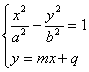 A seconda che per l’equazione risolvente risulti: , , , la retta r è rispettivamente secante, tangente, esterna all’iperbole.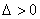 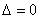 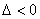 La condizione di tangenza è Δ=0 .